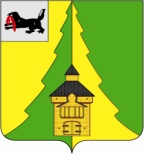 Российская ФедерацияИркутская областьНижнеилимский муниципальный районАДМИНИСТРАЦИЯПОСТАНОВЛЕНИЕ От «11» ноября 2021г.  №  1020 г. Железногорск-Илимский«О поощрении Благодарственным письмом мэра Нижнеилимского муниципального района»Рассмотрев материалы, представленные начальником отдела гражданской обороны и чрезвычайных ситуаций администрации Нижнеилимского муниципального района, в соответствии с Постановлением мэра Нижнеилимского муниципального района № 1169 от 27.12.2016г. «Об утверждении Положения о Благодарственном письме мэра Нижнеилимского муниципального района», администрация Нижнеилимского  муниципального  районаПОСТАНОВЛЯЕТ:1. Поощрить Благодарственным письмом  мэра  Нижнеилимского муниципального района «За победу в смотре-конкурсе «За лучшую учебно-материальную базу в области гражданской обороны на территории Нижнеилимского муниципального района»- МОУ «Новоигирменская средняя общеобразовательная школа № 3» (директор Колесникова Елена Ивановна).2. Поощрить Благодарственным письмом  мэра  Нижнеилимского муниципального района «За участие в смотре-конкурсе «За лучшую учебно-материальную базу в области гражданской обороны на территории Нижнеилимского муниципального района»:-  МОУ «Новоигирменская средняя общеобразовательная школа № 1» (директор Сердюкова Ольга Григорьевна).3. Данное постановление подлежит официальному опубликованию в периодическом печатном издании "Вестник Думы и администрации Нижнеилимского муниципального района" и размещению на официальном сайте муниципального образования «Нижнеилимский район».4. Контроль   за  исполнением  настоящего  постановления  возложить на заместителя мэра района по социальной политике Т.К. Пирогову.Мэр района	                                      М.С. РомановРассылка: дело-2; АХО; МОУ «Новоигирменская СОШ № 3»; МОУ «Новоигирменская СОШ № 1».А.И. Татаурова30691